Приложение 1.Багаж может быть таким: весы,  туфли на каблуках, злая собака, подарок, награда, фотоаппарат, нож, игрушка, прищепка,  штопор, лыжи, гладилка, ваза, часы с кукушкой, розовые очки, компьютер, замок, сундук, наручники…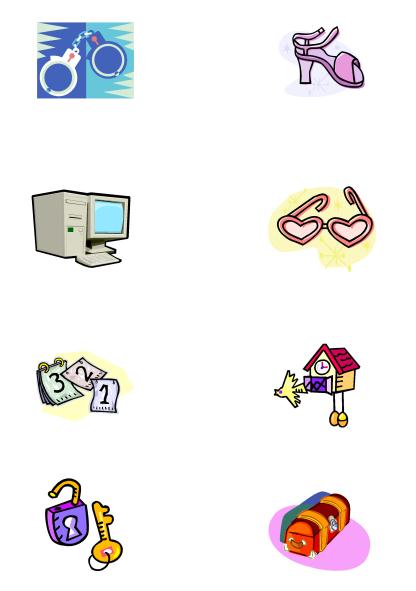 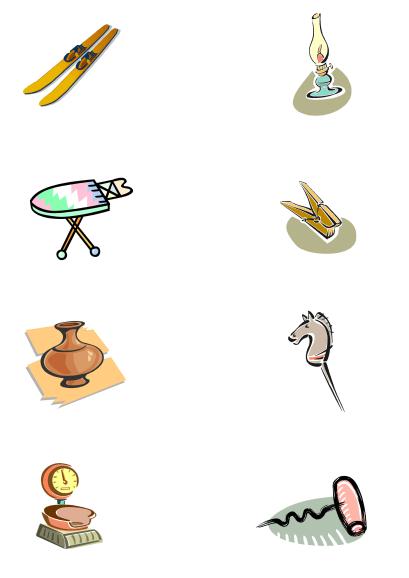 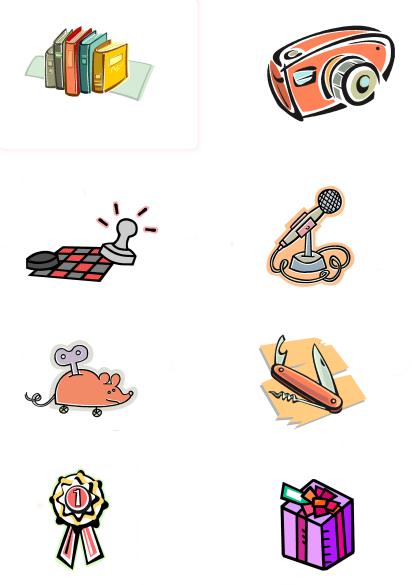 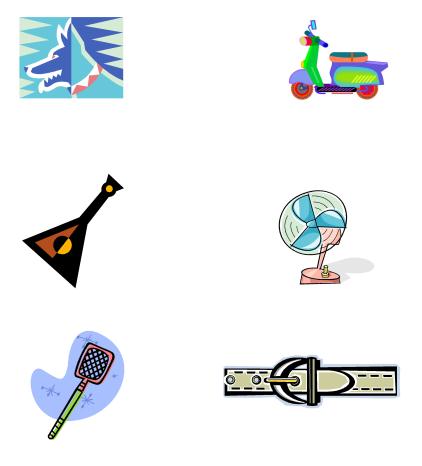 Приложение 2.Объекты (рисуются либо вырезаются из картона): - Река Лени (например, в виде вопросительного знака), - Остров Буян (например, в виде кляксы), - Озеро Терпения (например, в виде сердца)- Гора Трудолюбия- Залив Уединения (например, в виде единицы)- Хребет Разногласий- Долина Сна (например, в виде подушки)- Мыс Безразличия (например, в виде нуля)Приложение 3.Река ЛениОзеро терпенияГора трудолюбияЗалив уединенияМыс безразличияОстров БуянХребет разногласийДолина снаМореОстровТечения холодные и горячиеАрхипелагЗаливХребетВпадинаПроливПриложение 4.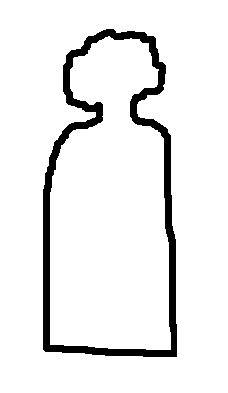 